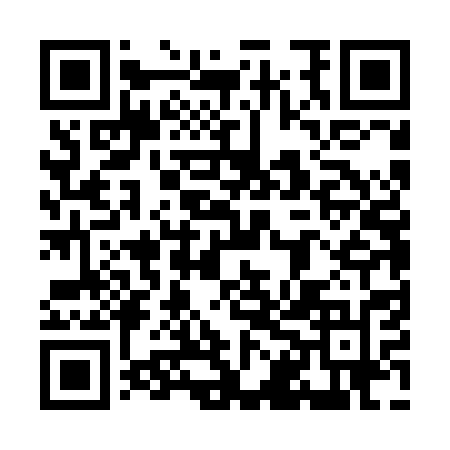 Ramadan times for Mathura, Uttar Pradesh, IndiaMon 11 Mar 2024 - Wed 10 Apr 2024High Latitude Method: One Seventh RulePrayer Calculation Method: University of Islamic SciencesAsar Calculation Method: HanafiPrayer times provided by https://www.salahtimes.comDateDayFajrSuhurSunriseDhuhrAsrIftarMaghribIsha11Mon5:155:156:3312:294:456:266:267:4312Tue5:145:146:3212:294:466:266:267:4413Wed5:135:136:3112:294:466:276:277:4414Thu5:125:126:3012:284:466:276:277:4515Fri5:115:116:2812:284:476:286:287:4516Sat5:105:106:2712:284:476:286:287:4617Sun5:095:096:2612:274:476:296:297:4718Mon5:085:086:2512:274:486:296:297:4719Tue5:065:066:2412:274:486:306:307:4820Wed5:055:056:2312:274:486:316:317:4821Thu5:045:046:2212:264:496:316:317:4922Fri5:035:036:2112:264:496:326:327:4923Sat5:025:026:2012:264:496:326:327:5024Sun5:005:006:1812:254:496:336:337:5125Mon4:594:596:1712:254:506:336:337:5126Tue4:584:586:1612:254:506:346:347:5227Wed4:574:576:1512:244:506:346:347:5228Thu4:564:566:1412:244:506:356:357:5329Fri4:544:546:1312:244:516:356:357:5430Sat4:534:536:1212:244:516:366:367:5431Sun4:524:526:1112:234:516:366:367:551Mon4:514:516:0912:234:516:376:377:562Tue4:504:506:0812:234:526:376:377:563Wed4:484:486:0712:224:526:386:387:574Thu4:474:476:0612:224:526:386:387:575Fri4:464:466:0512:224:526:396:397:586Sat4:454:456:0412:214:526:396:397:597Sun4:434:436:0312:214:536:406:407:598Mon4:424:426:0212:214:536:406:408:009Tue4:414:416:0112:214:536:416:418:0110Wed4:404:406:0012:204:536:416:418:01